О включении системы теплоснабжения котельная базы отдыха «Салют» КГА ПОУ «Канский педагогический колледж» в схему теплоснабжения города Канска на период с 2013 по 2028 годРассмотрев обращение КГА ПОУ «Канский педагогический колледж» от 02.02.2022, в целях организации надежного теплоснабжения на территории муниципального образования город Канск, в соответствии Федерального закона от 27.07.2010 №190-ФЗ «О теплоснабжении», постановления Правительства РФ от 08.08.2012 №808 «Об организации теплоснабжения в Российской Федерации и о внесении изменений в некоторые акты Правительства Российской Федерации», Федерального закона от 06.10.2003 № 131-ФЗ «Об общих принципах организации местного самоуправления в Российской Федерации», руководствуясь   статьями 30, 35 Устава города Канска:1. Включить систему теплоснабжения котельная базы отдыха «Салют» КГА ПОУ «Канский педагогический колледж» в схему теплоснабжения города Канска на период с 2013 по 2028 год.2. Проектом актуализированной схемы теплоснабжения города на 2023 год определить границы зоны деятельности единой теплоснабжающей организации.3. Разместить настоящее распоряжение на официальном сайте муниципального образования город Канск в сети Интернет. 4.  Контроль  за  исполнением настоящего распоряжения возложить   на заместителя главы города по вопросам жизнеобеспечения.                   5.  Распоряжение вступает в силу со дня подписания.Глава города Канска                                                                 А.М. Береснев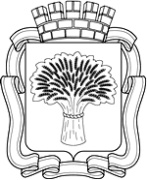 Российская ФедерацияАдминистрация города Канска
Красноярского краяРАСПОРЯЖЕНИЕРоссийская ФедерацияАдминистрация города Канска
Красноярского краяРАСПОРЯЖЕНИЕРоссийская ФедерацияАдминистрация города Канска
Красноярского краяРАСПОРЯЖЕНИЕРоссийская ФедерацияАдминистрация города Канска
Красноярского краяРАСПОРЯЖЕНИЕ15.02.2022 г.№81